ОПМ «Здоровье» проходит в Добринском районе	В целях повышения эффективности деятельности органов внутренних дел по предупреждению распространения алкоголизма, наркомании и табакокурения среди несовершеннолетних, выявлению и привлечению к ответственности взрослых лиц, вовлекающих несовершеннолетних в употребление алкогольной и табачной продукции, наркотических средств, психотропных и токсических веществ на территории Добринского района в период с 16.11.2020 года по 20.11.2020 года проводится целевое оперативно - профилактическое мероприятие «Здоровье».  	 В рамках данной акции сотрудниками ОМВД России по Добринскому району совместно с органами системы профилактики проведена встреча с учащимися МБОУ СОШ п. ПетровскийСтарший инспектор подразделения по делам несовершеннолетних Е.А. Глотова рассказала подросткам об уголовной и административной ответственности за распитие спиртных напитков, употребление табачной продукции, а также за  совершение противоправных деяний в сфере незаконного оборота наркотиков.Участковый уполномоченный полиции А.А. Устинов провел с учащимися беседу по профилактике правонарушений и безнадзорности несовершеннолетних, групповой преступности, экстремистских проявлений в молодежной среде, пьянства, наркомании и токсикомании среди детей и подростков.Инспектор ПДН Н.В. Токмакова рассказала учащимся о безопасных сайтах сети «Интернет». В конце встречи всем учащимся были розданы информационные памятки. 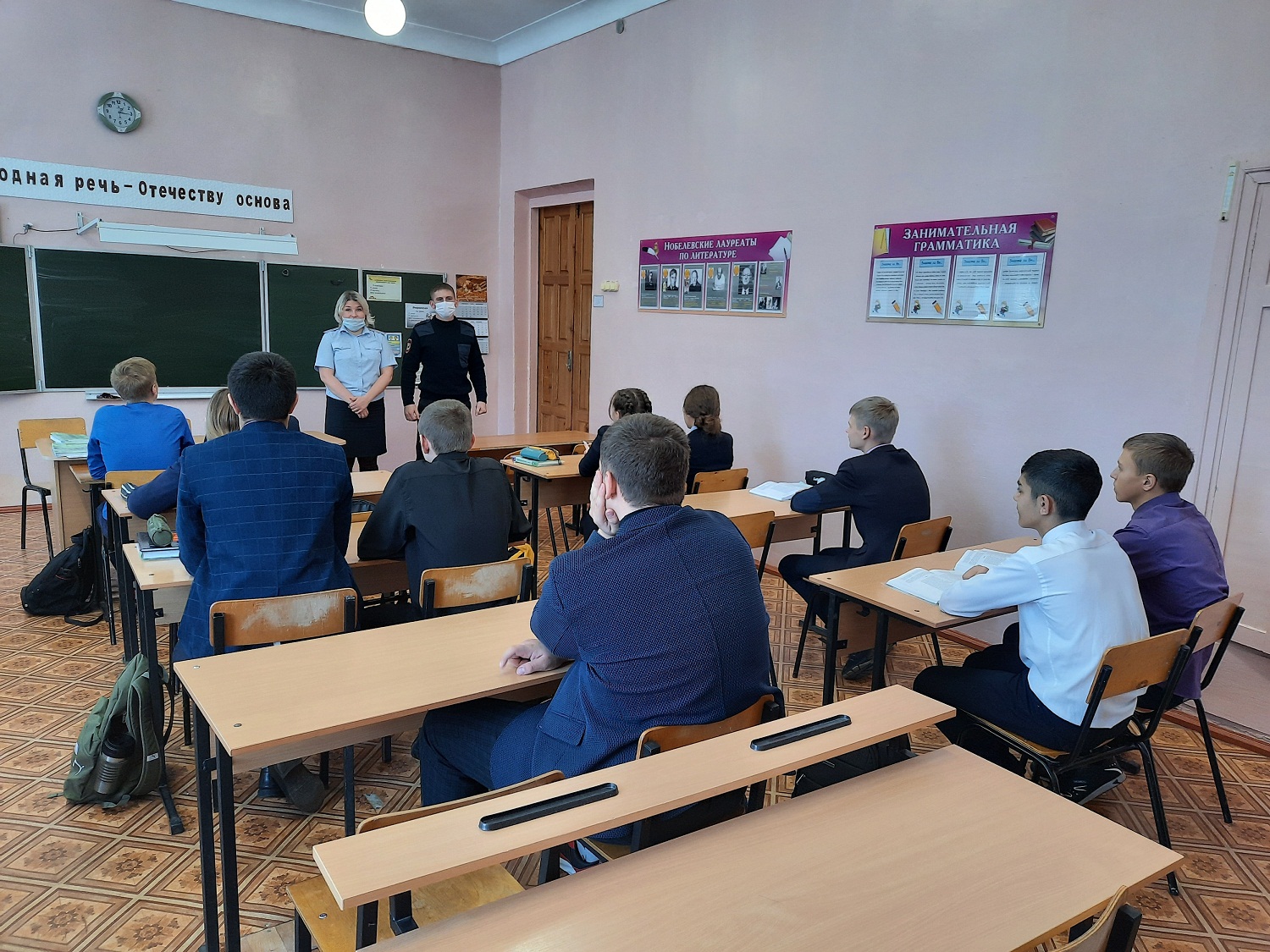 